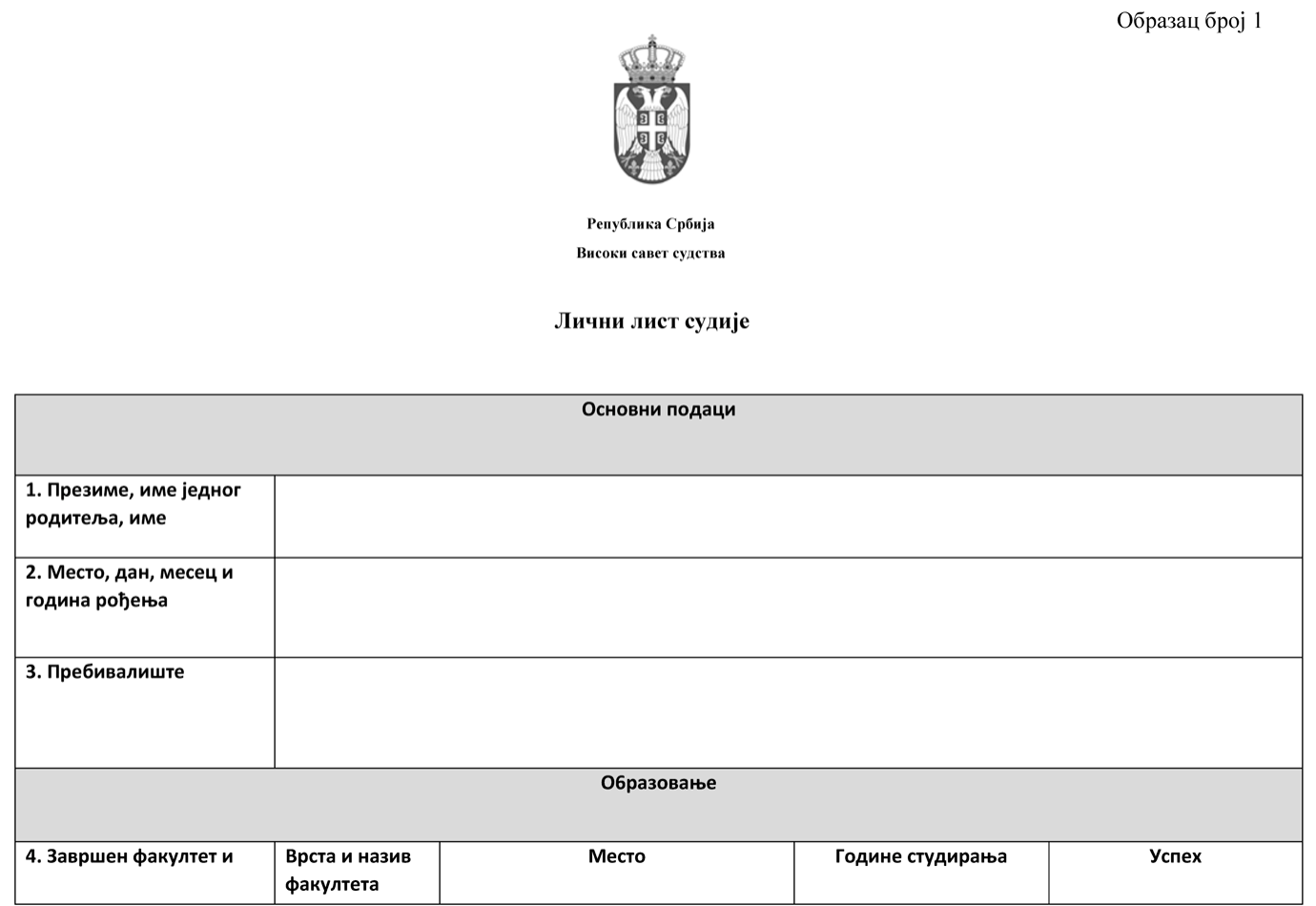 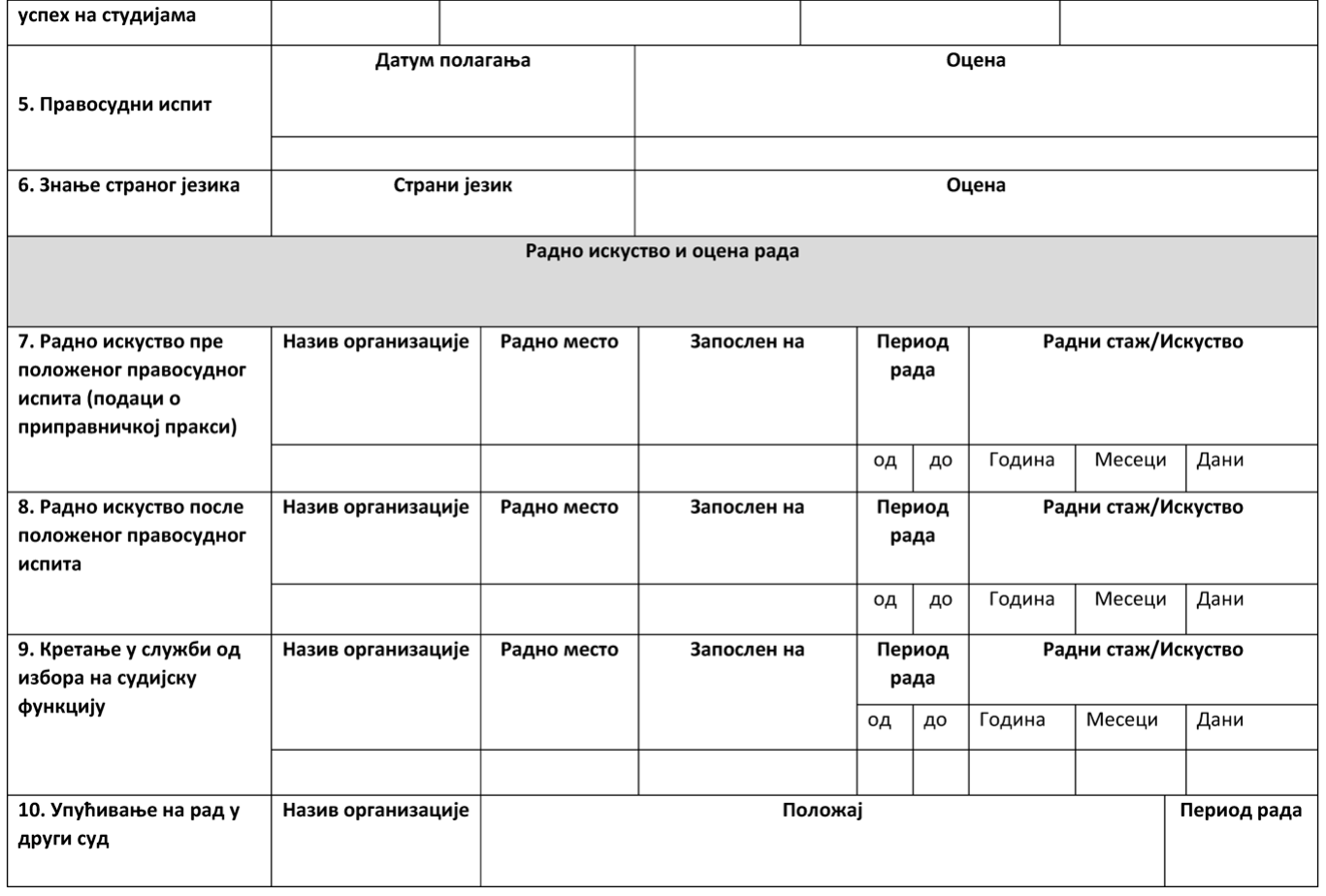 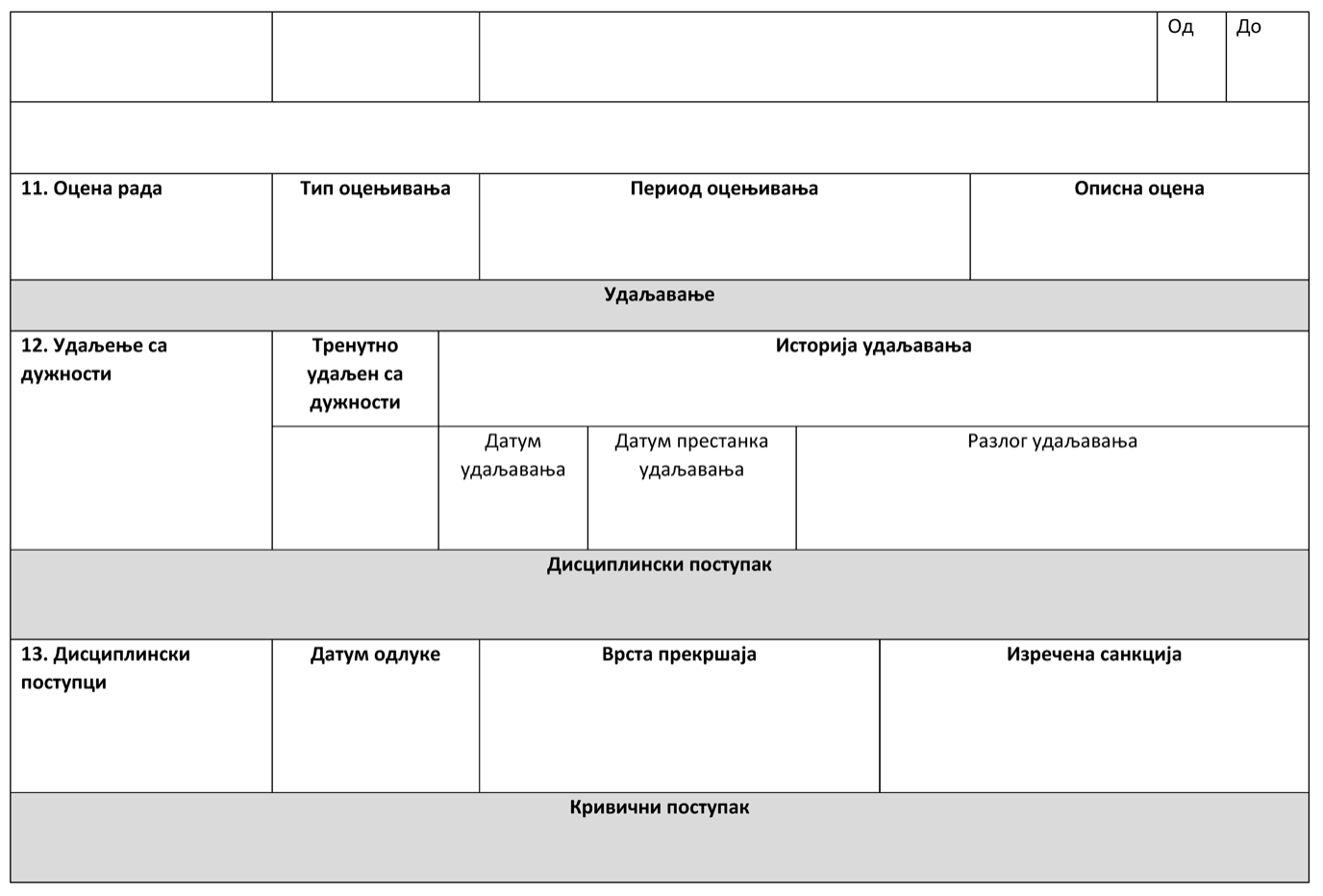 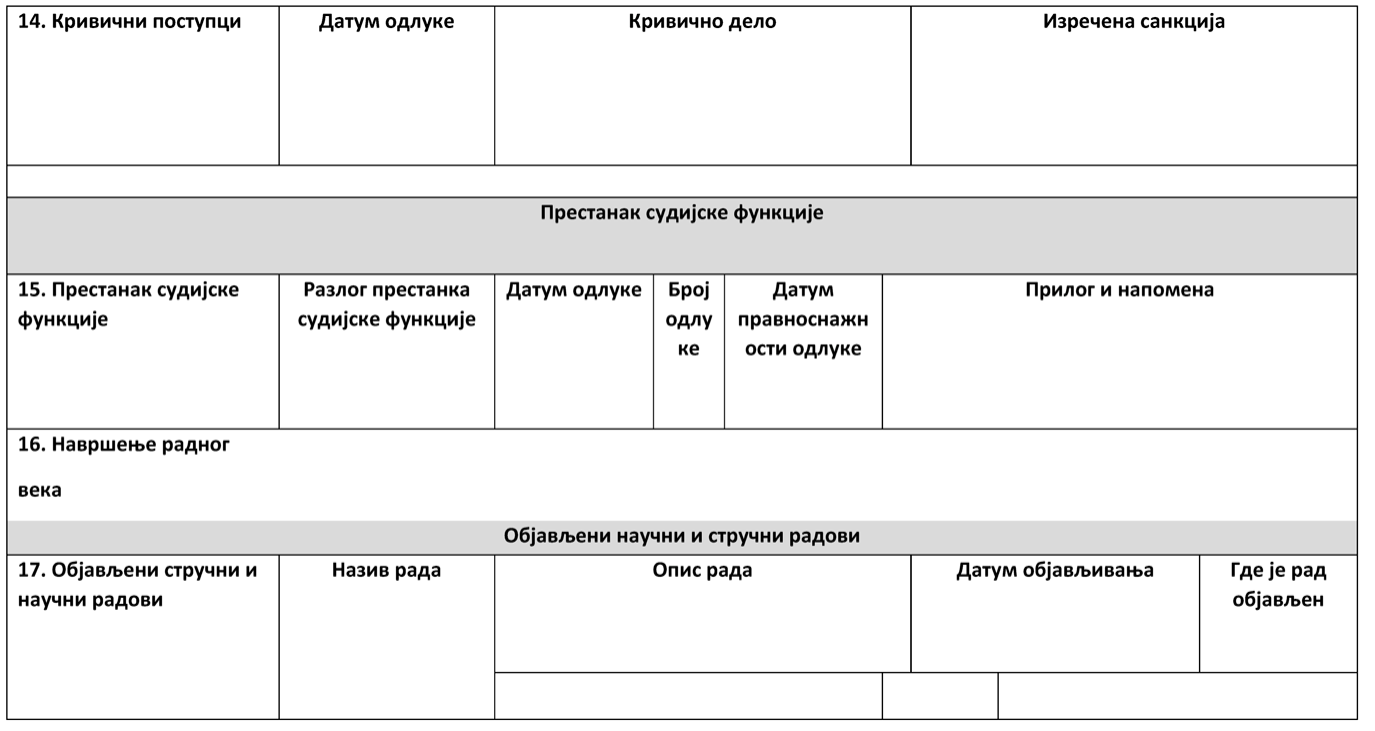 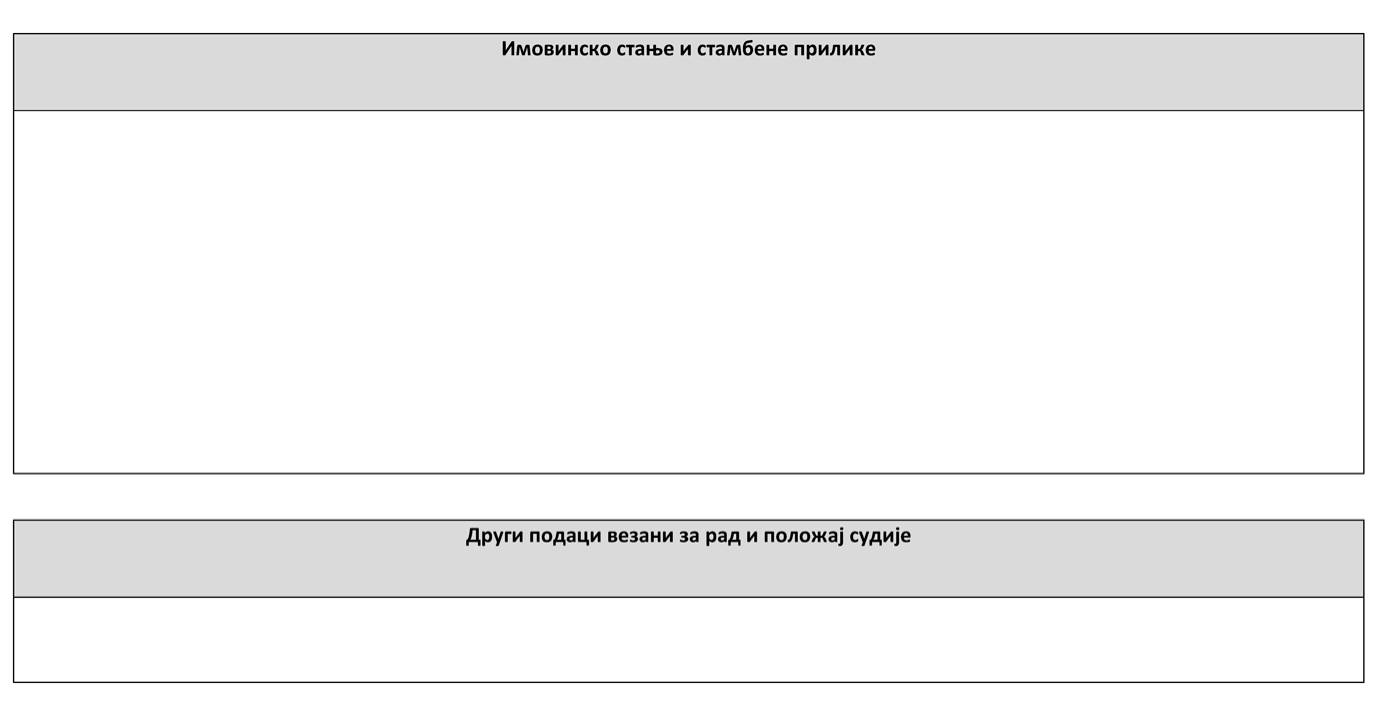 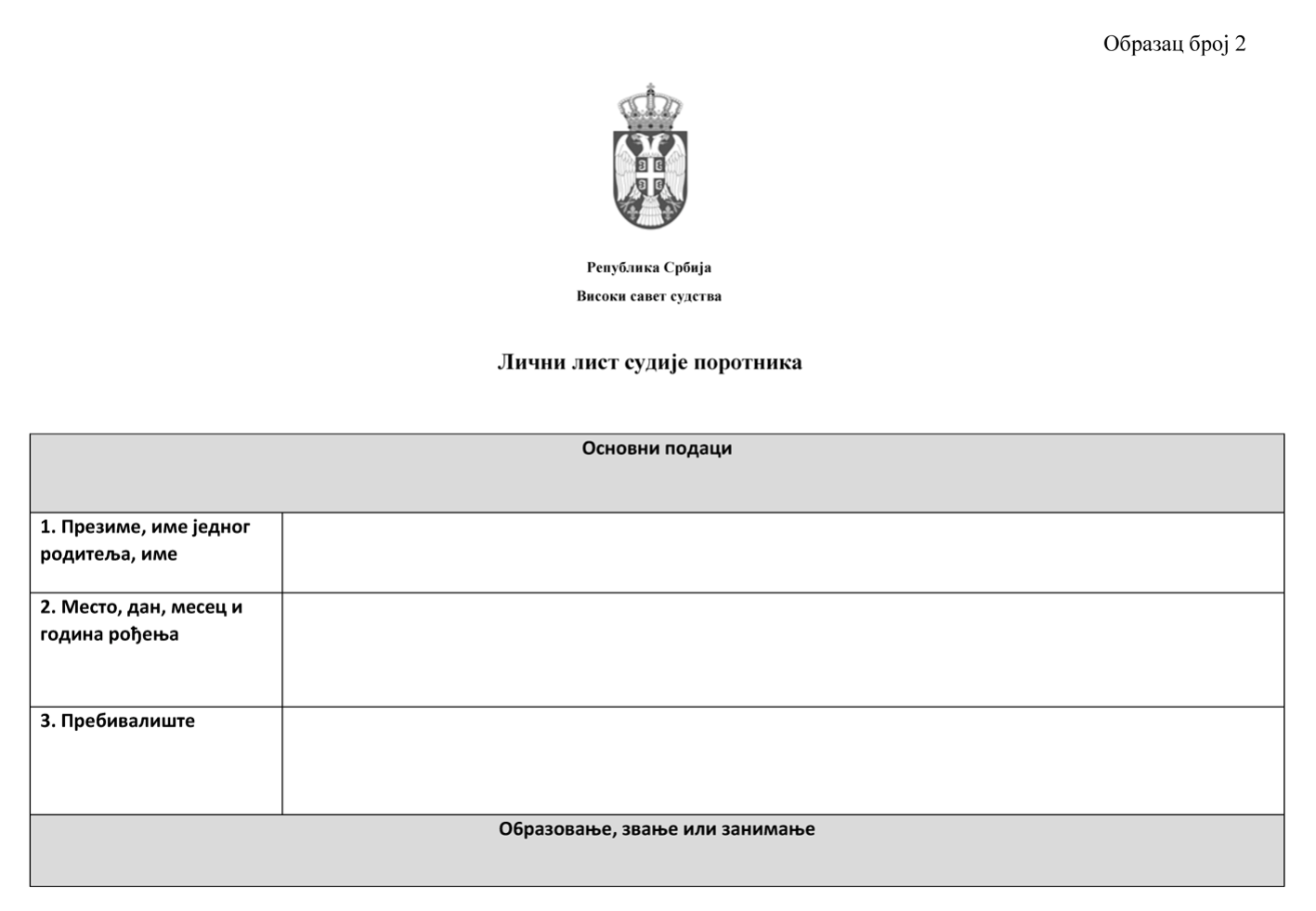 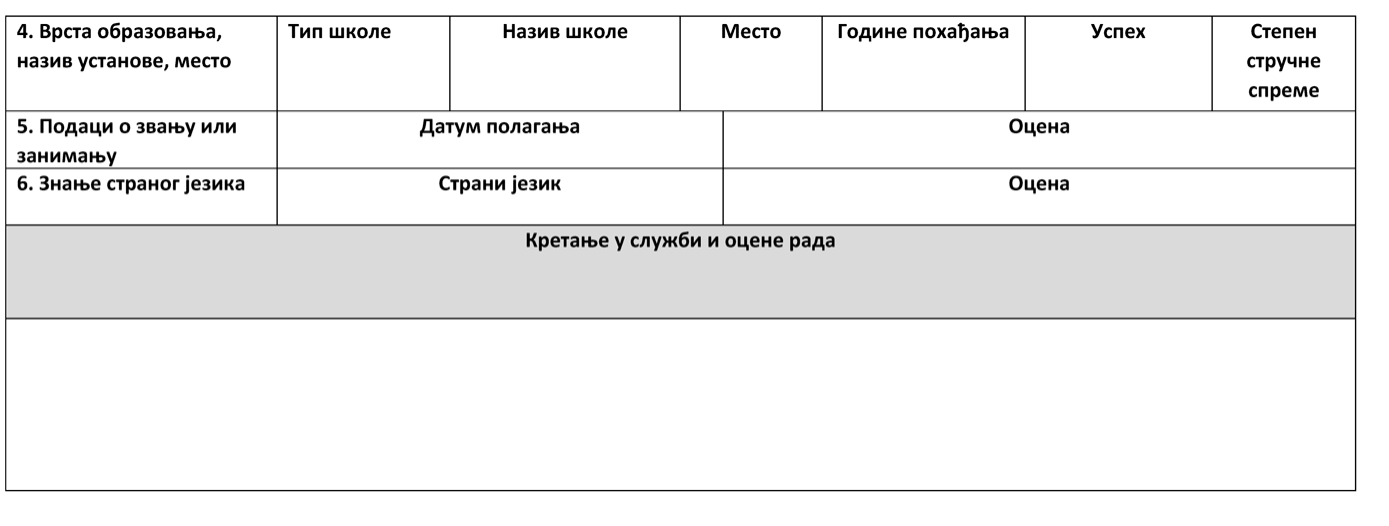 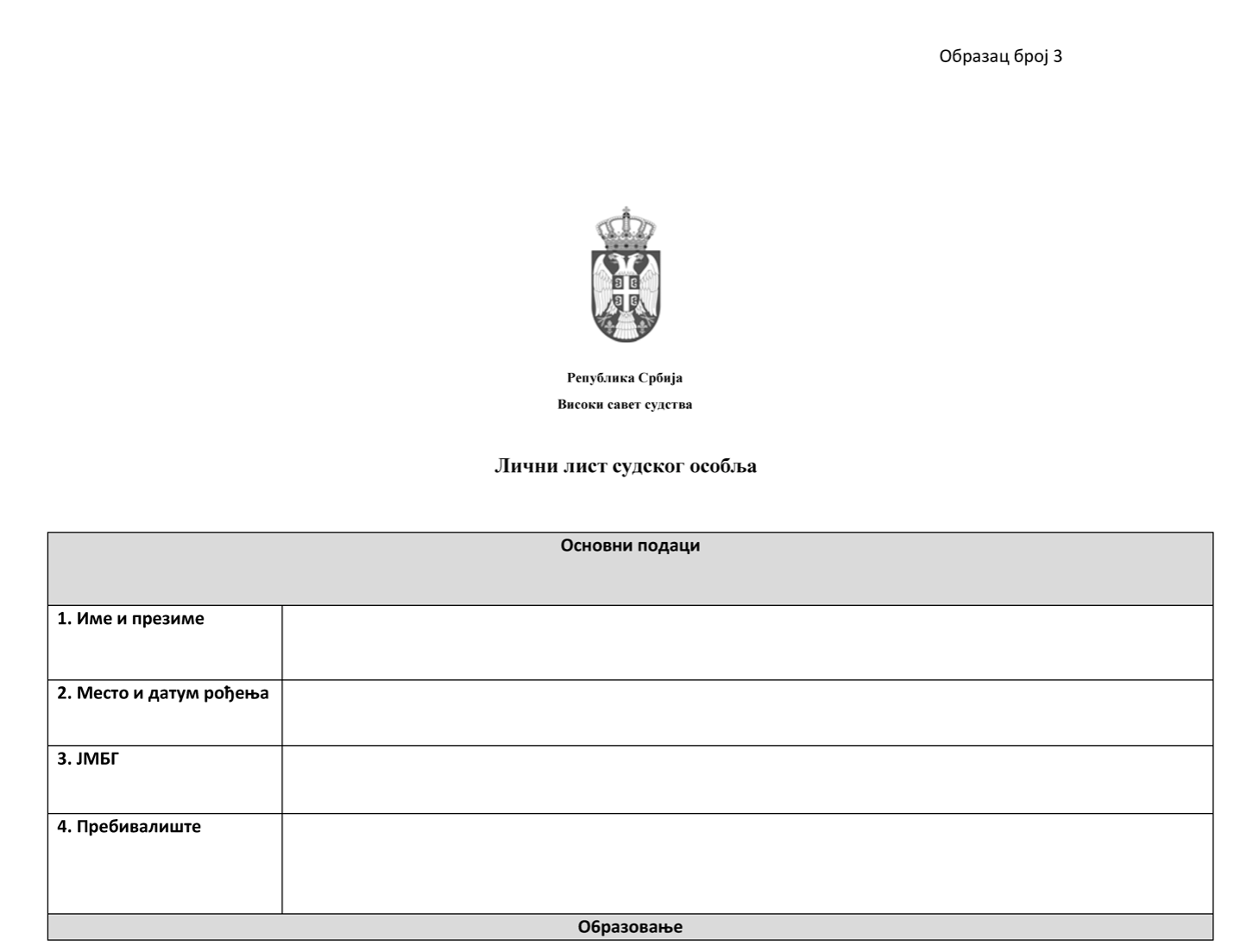 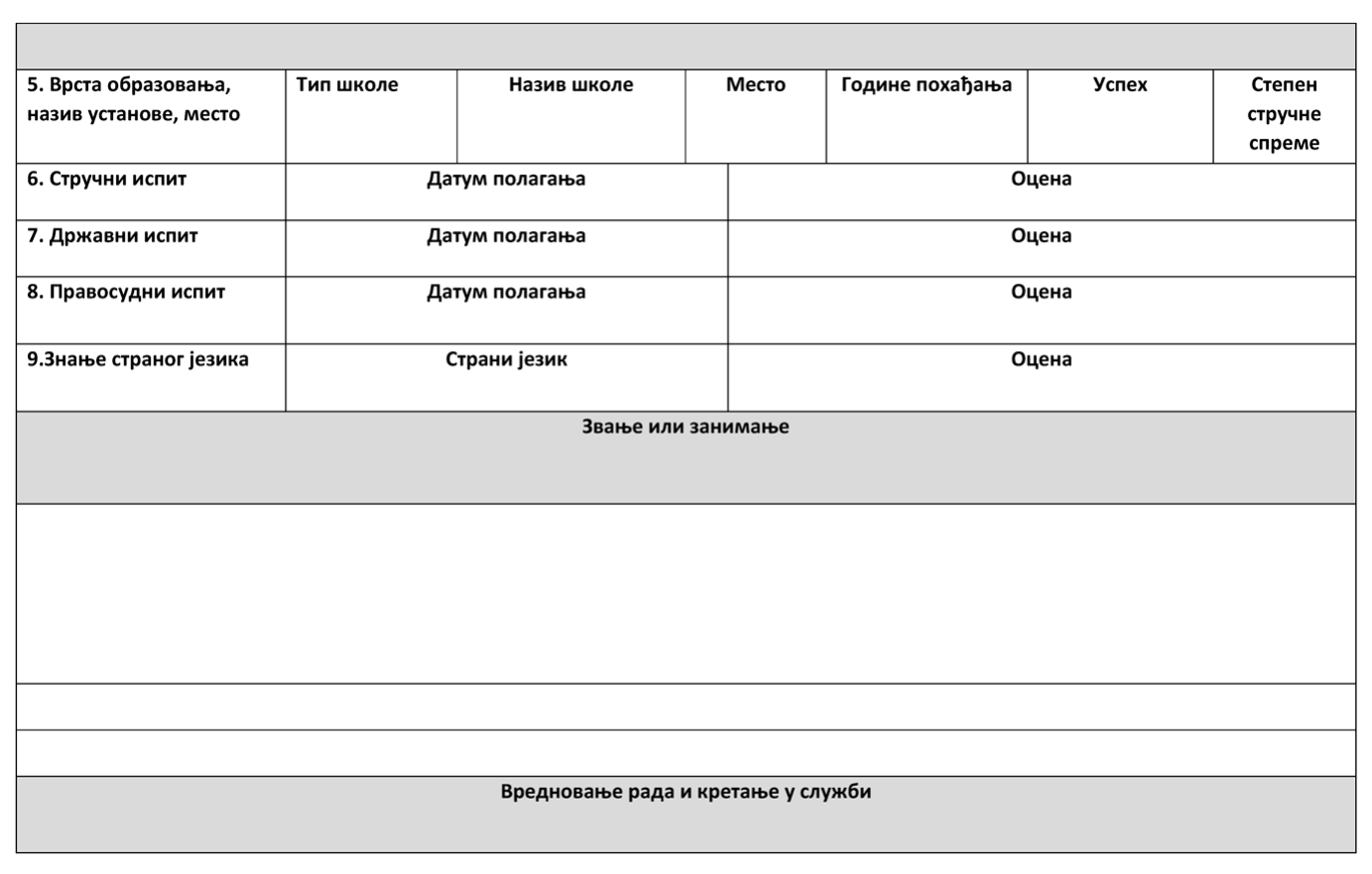 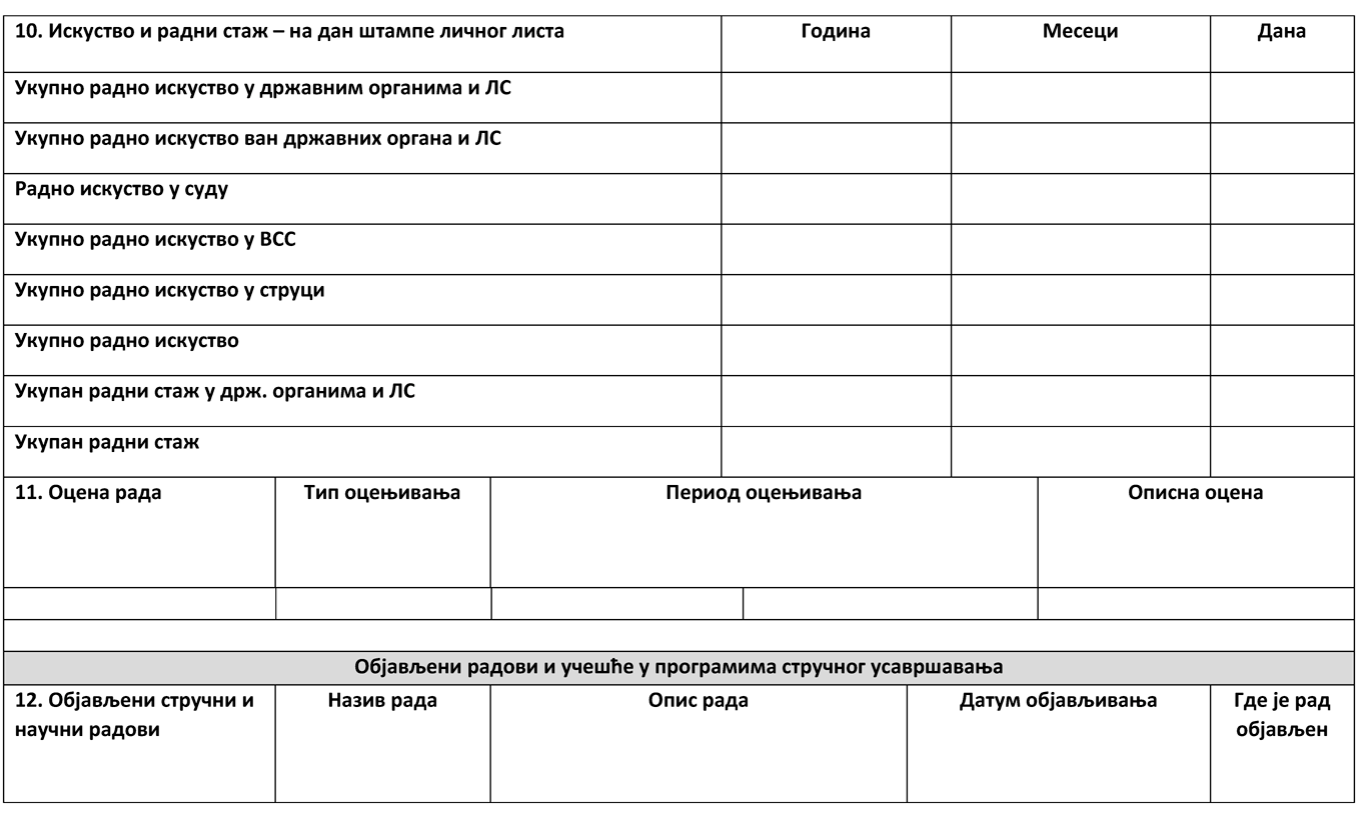 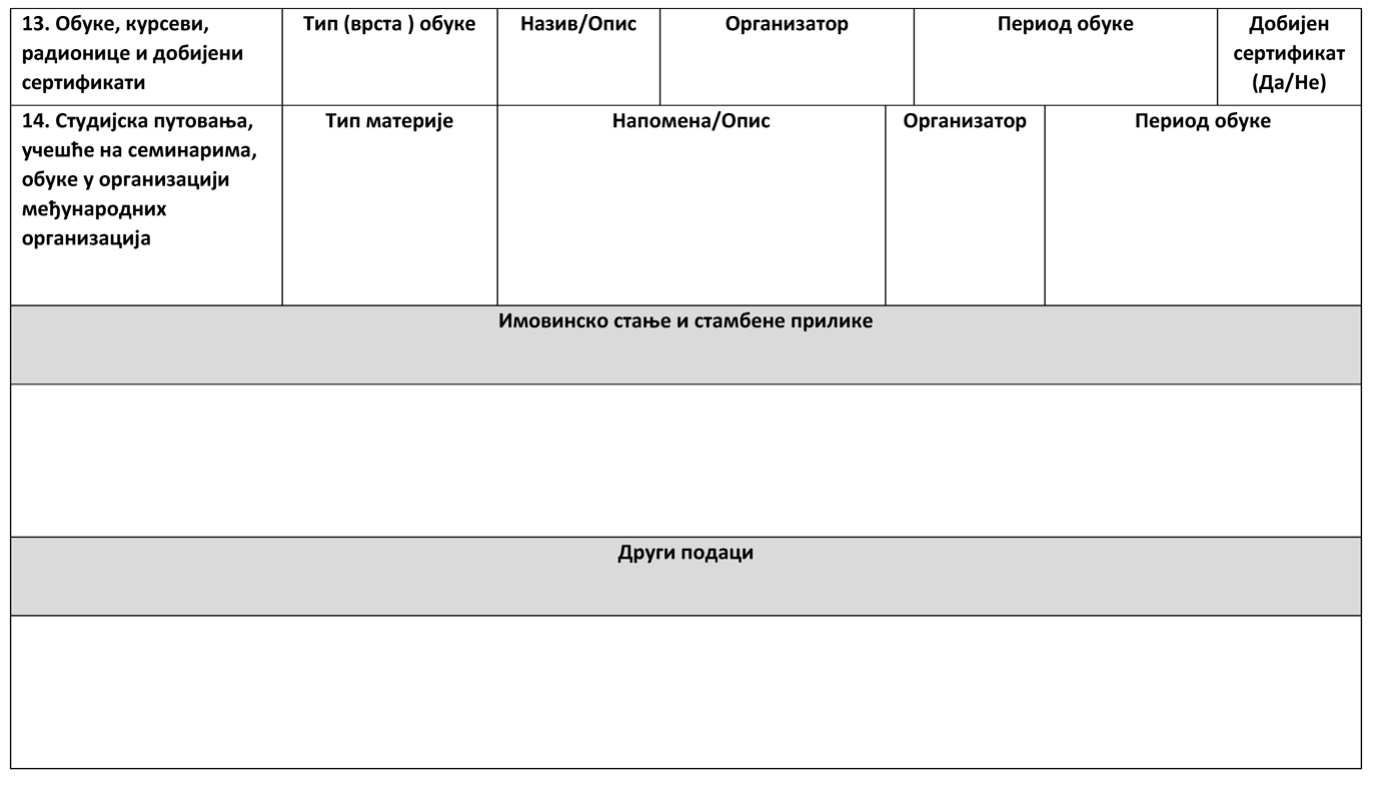 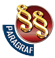 ПРАВИЛНИКО НАЧИНУ ВОЂЕЊА И ОБРАСЦУ ЛИЧНОГ ЛИСТА("Сл. гласник РС", бр. 116/2023)